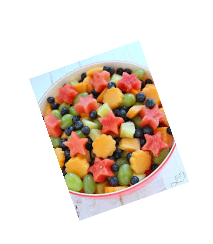 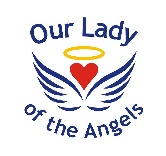 Instructions : How to make a….This set of instructions was written by Pie Corbett. He is a writer, author and poet. He teaches teachers how to teach writing!Expanded Noun PhrasesExpanded Noun PhrasesVerbsA doing or being wordEg: cutting, slicing, mixingImperative Verbs Known as bossy verbs – they tell you what to do. They turn a sentence into a command. Eg : Fold your clothes up.How adverbsWords that describe the action.Eg: whisk the eggs carefully.HeadingsTells the reader what the page is about.Subheading Tells the reader what information they will find in the next paragraph.Bullet points Are used for making lists. Chronological orderThe order of events in the correct time in which they happen.Other informationInstructions are a step by step guide that explains how to make or do something. An instruction can be written or spoken. 